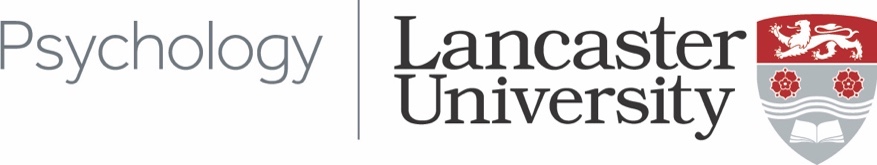 JOB DESCRIPTIONVacancy Ref: 0162-24Job Title:	Present Grade:	Department/College:		Department/College:		Directly responsible to:		Directly responsible to:		Supervisory responsibility for:	Supervisory responsibility for:	Other contactsOther contactsInternal:Internal:External:  External:  Major Duties:You will be an integral member of the project team and, as such, play a full and active role in decision-making and research co-production activities in a wide variety of different ways:To conduct a systematic literature review.To design and conduct research studies with primary school age children, both in person and online. To recruit participants for the project, maintain a confidential participant database in accordance with University guidelines, and deal with ethical and administrative issues relating to the project.To undertake data collection, working to established Department protocols, including safeguarding policies.To undertake data management, data cleaning, and data quality assurance procedures, and to conduct quantitative data analyses in adherence with research integrity and open science principles.To support the dissemination of this research, including contribution to research publications and conference presentations, as well as writing a pre-registration protocol prior to commencing data collection.To contribute to project reports and presentations to stakeholders where appropriate.Additional duties and career development:Under the direction of your Line Manager, to contribute to the development of applications for future research grant funding.To contribute to the Project and Department’s Impact Agenda, by assisting in arranging events for academic and non-academic partners (e.g., childcare and education providers, NHS partners, public engagement with science events, and local and national media).To identify and engage in personal development opportunities to support your career development, including developing your personal research agenda, as provided by the Department, by the University, or by external bodies.You may also be required to carry out any other duties, commensurate with the grade of the post, as directed by your line manager or their nominee. Major Duties:You will be an integral member of the project team and, as such, play a full and active role in decision-making and research co-production activities in a wide variety of different ways:To conduct a systematic literature review.To design and conduct research studies with primary school age children, both in person and online. To recruit participants for the project, maintain a confidential participant database in accordance with University guidelines, and deal with ethical and administrative issues relating to the project.To undertake data collection, working to established Department protocols, including safeguarding policies.To undertake data management, data cleaning, and data quality assurance procedures, and to conduct quantitative data analyses in adherence with research integrity and open science principles.To support the dissemination of this research, including contribution to research publications and conference presentations, as well as writing a pre-registration protocol prior to commencing data collection.To contribute to project reports and presentations to stakeholders where appropriate.Additional duties and career development:Under the direction of your Line Manager, to contribute to the development of applications for future research grant funding.To contribute to the Project and Department’s Impact Agenda, by assisting in arranging events for academic and non-academic partners (e.g., childcare and education providers, NHS partners, public engagement with science events, and local and national media).To identify and engage in personal development opportunities to support your career development, including developing your personal research agenda, as provided by the Department, by the University, or by external bodies.You may also be required to carry out any other duties, commensurate with the grade of the post, as directed by your line manager or their nominee. 